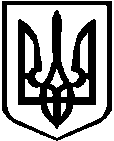                                                      Україна                             БЕРДИЧІВСЬКА РАЙОННА РАДА                                  ЖИТОМИРСЬКОЇ ОБЛАСТІ                                П Р О Т О К О ЛП’ятої  сесії 				                   	      	VIІI скликання(друга частина)							25 травня 2021 року								Зала засідань 								10.00Усього обрано депутатів – 42 	Присутніх на сесії  -  30  депутата  (список додається).          Запрошених  - 12 осіб  (список  додається).Другу частину п’ятої сесії районної ради провів Балянов О.О. – голова районної  ради1. СЛУХАЛИ: Балянова О.О., який повідомив, що секретаріат було обрано на першій частині п’ятої сесії у складі депутатів районної ради:     Вдовиченка І.М., Діхтяря Д.І., Бабія О.С. 2. СЛУХАЛИ:  Балянова О.О., який повідомив, що лічильну комісію було 			       обрано на першій частині п’ятої сесії у складі депутатів   			       районної ради:Самчик М.М., Томашевської С.Б., Каченюка М.П.3. СЛУХАЛИ:  Балянова О.О.  – про порядок денний сесії, який зазначив, що на розгляд другої частини п’ятої сесії вносяться питання, які були затверджені на першій частині та не були розглянуті у зв’язку з відсутністю кворуму. 1. Про утворення робочої групи з питань проведення аудиту земель сільськогосподарського призначення, об’єктів водного господарства, земель промисловості, прибережних зон, меж польових доріг, що можуть належати або належали районним радам новоутвореного району.Доповідач: Білик В.П.- радник голови районної радиВ порядку інформації         2.Інформація щодо стану забезпечення засобами індивідуального захисту медичних працівників та першочерговими засобами надання медичної допомоги пацієнтам при COVID-19 у закладах охорони здоров’я, які надають стаціонарну медичну допомогу пацієнтам з COVID-19 та інформація щодо поширення коронавірусної інфекції у Бердичівському районі.Інформує: Димидюк Л.В. – голова Бердичівської районної державної адміністрації.3. Про результати розгляду звернення депутатів Бердичівської районної ради щодо зниження ціни на природний газ, тарифу на розподіл природного газу та  ціни на електричну енергію для побутових споживачів;4. Про результати розгляду звернення депутатів Бердичівської районної ради щодо врегулювання питання формування районного бюджету та ефективного функціонування районної ради;5. Про результати розгляду звернення депутатів Бердичівської районної ради щодо стану утримання автомобільних доріг у зимовий період;Інформує: Балянов О.О.- голова районної ради6.Різне.Депутати також  затвердили регламент роботи пленарного засідання районної ради.ВИСТУПИВ: Білик В.П. – вніс пропозицію повернутися до розгляду питання 		     про утворення робочої групи щодо газотранспортних мереж.ВИРІШИЛИ:Повернутися до розгляду даного питання.Голосували:  «за»  - 26, «проти» - 0 , «утримались» - 4, «не брали участь в голосуванні» - 01. СЛУХАЛИ:Білика В.П. - про утворення робочої групи з питань проведення аудиту земель сільськогосподарського призначення, об’єктів водного господарства, земель промисловості, прибережних зон, меж польових доріг, що можуть належати або належали районним радам новоутвореного району.ВИСТУПИЛИ:Каченюк М.П. – зазначив, що право розпоряджатися багатьма землями належить ОТГ, тому не є доцільним створення робочої групи. 	Білик В.П. – Зазначив, що районна рада створена для захисту спільних інтересів територіальних громад.	Яригін П.І. – повідомив, що на сьогоднішній день питання земель не впорядковано. Потрібно розібратися із землями на яких розташовані об’єкти комунальної власності.	                  Хомяк О.Е. – повідомив, що він як заступник голови  			        постійної комісії з питань земельних відносин та екології,  			        водних ресурсів,  має бажання увійти до складу робочої 			        групи.ВИРІШИЛИ:Прийняти рішення з даного питання(рішення додається).Голосували:  «за»  - 26, «проти» - 0 , «утримались» - 4, «не брали участь в голосуванні» - 02.СЛУХАЛИ: Білика В.П. - про утворення робочої групи щодо газотранспортних мереж. ВИСТУПИЛИ:Каченюк М.П. – запитав чи обговорювалося дане питання з    головами ОТГ.  Хто з голів ОТГ візьме на себе таку відповідальність.	Яригін П.І. – зазначив, що на даний час питання взяття на баланс не піднімається. Потрібно вивчити питання на чиєму балансі перебувають газотранспортні мережі.	ВИРІШИЛИ:Прийняти рішення з даного питання(рішення додається).Голосували:  «за»  - 26, «проти» - 1 , «утримались» - 3, «не брали участь в голосуванні» - 0В порядку інформації         3.СЛУХАЛИ:Димидюк Л.В. про інформацію щодо стану забезпечення засобами індивідуального захисту медичних працівників та першочерговими засобами надання медичної допомоги пацієнтам при COVID-19 у закладах охорони здоров’я, які надають стаціонарну медичну допомогу пацієнтам з COVID-19 та інформація щодо поширення коронавірусної інфекції у Бердичівському районі.4. СЛУХАЛИ: Балянова О.О.  - про результати розгляду звернення депутатів Бердичівської районної ради щодо зниження ціни на природний газ, тарифу на розподіл природного газу та  ціни на електричну енергію для побутових споживачів(додається).5. СЛУХАЛИ: Балянова О.О. - про результати розгляду звернення депутатів Бердичівської районної ради щодо врегулювання питання формування районного бюджету та ефективного функціонування районної ради(додається).6. СЛУХАЛИ: Балянова О.О. - про результати розгляду звернення депутатів Бердичівської районної ради щодо стану утримання автомобільних доріг у зимовий період (додається).РІЗНЕВИСТУПИЛИ:Верещак В.І., який запропонував депутатам підтримати  звернення до Кабінету міністрів України щодо врегулювання окремих питань із забезпечення населення субсидіями ініційоване фракцією «Європейська солідарність».	Томашевська С.Б. – звернула увагу депутатів, що 13.05.2021 року в КП ОДЮЗ «Березовий гай» під час зустрічі з головами фракції було обговорено питання проведення особистого прийому громадян депутатами депутатських фракцій районної ради. Для підготовки відповідного проекту рішення з затвердженням графіку прийомів, необхідно кожній фракції подати свої графіки до виконавчого апарату районної ради.Голова районної ради                                     О.О. Балянов